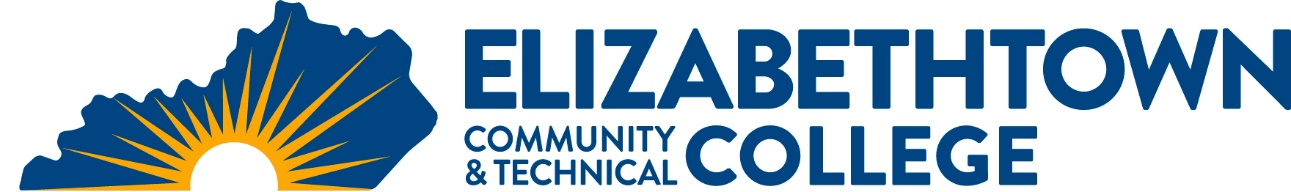 Job posting:  Biology InstructorECTC is seeking a Biology Instructor with the ability and desire to teach general education biology courses such as Introductory Biology and Anatomy and Physiology.  ECTC’s Biology Instructor will instruct the equivalent of 15 credit hours per semester and be responsible for: student guidance-advising activities, internal and institutional service, external and community service, professional development activities, and educational leadership. The assignment may include some online, evening, weekend, and/or off-campus courses. Candidates must possess a strong commitment to teaching, working with a diverse population, and the community and technical college mission.  The assignment period is full-time 10 months (August-May) Position Requirements:  Master’s degree or higher in Biology; Master’s in another discipline with a minimum of 18 hours in graduate Biology courses; Professional degree such as MD, DO, DMD, DDS, DVM with a minimum of 18 hours in graduate Biology coursesProficiency to teach in a professional, enthusiastic, and organized manner in order to reach as many students as possible.Ability to mentor adjunct and dual-credit faculty partners. Excellent interpersonal skills including communication and relationship-building.Proficient computer skills.Successful candidates should demonstrate:Post-secondary teaching experience.Experience in course design for in-person and online courses.Candidates whose backgrounds and teaching philosophies support strong two-year Allied Health degrees and enhance an undergraduate program that gives our students the educational background to be competitive at a national level for admission into professional programs.   Position is open until filled, review begins September 7, 2022Please visit:  https://careers.kctcs.edu/search-jobs  and select ECTC as your school for additional information and to apply online.KCTCS/ECTC is an equal opportunity employer and educational institution. PO#:10005781Minimum: $36,340.00